 Entering for Exhibition Only (FEO)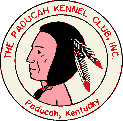 FEO allows exhibitors to work with their dogs in a trial environment. FEO is only offered in the Time 2 Beat and FAST classes. Participation in FEO is non-qualifying.FEO runs are treated as trial entries. The exhibitor must enter the class(es) (T2B and/or FAST) prior to the closing date, pay class entry fee(s) and the Trial Secretary must record the entry in the Trial Catalog as part of the results for that class.  FEO does not need to be noted on the entry form; the handler will declare the day of the show.Dogs may be entered in any jump height for FEO runs. If entered in an ineligible jump height, the team is committed to FEO for that run and must declare FEO on the start line. Day of show jump height changes are not allowed.Dogs may be entered in any level of FAST (Novice, Open, Excellent, Master). If the dog is not eligible for the level entered, the team is committed to FEO for that run and must declare FEO on the start line. Day of show level changes are not allowed.The exhibitor must declare FEO in the ring prior to leading out. FEO may be declared earlier (ex. when checking in at the gate board).Toys are allowed in the ring.  Toys must be non-audible and may not leave the handler’s hand.  Toys that roll freely may not be used. Food/treats are not allowed in the ringFEO should be utilized for the benefit of the dog and not as a punitive correction. Harsh verbal and /or physical corrections shall not be tolerated. Any determination of harshness by the judge shall be immediately whistled and the handler will be dismissed from the ring.A judge must monitor the entire run. Judges can stop a run at any timeFix and Go OnFix and Go On allows exhibitors to immediately reattempt an obstacle at any time while on course when the dog’s performance of an obstacle is not to their expectation. This allows the dog to successfully complete the obstacle then finish the course or leave the ring on a positive note. Using Fix and Go On will result in a non-qualifying score.  Fix and Go On is not pre-entered; rather, it occurs during the run.FEO Runs will be offered for FAST.All Breed Agility TrialsMEMBER CLUB LICENSED BY THE AMERICAN KENNEL CLUBPaducah Kennel Club 
Paducah Kennel Club Facility1325 Fisher Road (Highway 305), West Paducah, KY 42086October 27, 2023 Standard, JWW, FAST, Premier JWW October 28, 2023 Standard, FAST JWW, Premier StdOctober 29, 2023 Standard, JWW Trial Hours: 7:00 am to 7:00 pm
This trial will be held outdoors on grass.Ring size 100 x 100Entries Open: Wednesday, August 16, 2023 at 8: 00 am CDT
Method of Entry: First received at the Trial Secretary’s Address
Entries Limited to 330 runs each day.A maximum of 10 entries per envelope is allowed. Envelopes with more than 10 entries and/or entries received prior to the opening date will be returned.  No hand delivered entries allowed the first 24 hours.This Event is accepting entries for dogs listed in the AKC Canine Partners Program.Entries Close: Wednesday, October 11, 2023 at 6:00 pm CDTat the Trial Secretary’s address, after which time entries cannot be accepted, cancelled, altered, or substituted except as provided in Chapter 11, Section 6 of the Dog Show Rules.Electronic Timers will be used at these TrialsTrial Secretary:Jane Mohr, 6811 Burkitt Road, Cane Ridge, TN  37013615/406-3380    email:  Agilitysecretary@gmail.comFees$25 	- First entry per day each dog (includes $3.50 AKC recording fee)
$15 	- Second entry per day each dog (includes $3 AKC recording fee)$14 	- Each Additional entry per day each dog (includes $3 AKC recording fee)Make checks payable to Paducah Kennel Club and mail with entries to:  
Jane Mohr, 6811 Burkitt Rd, Cane Ridge, TN  37013Schedule (Friday, Saturday & Sunday)1st Briefing	7:45 AM Judging begins  	8:00 AMFriday and Sunday: Dogs will be run low to high. Saturday: Dogs will be high to low.Class order: Friday: All FAST, run together by jump height, Exc/Master, Open, Novice Std followed by Premier, Exc/Master, Open, Novice JWWSaturday: All FAST, run together by jump height, Premier, Exc/Master, Open, Novice Std followed by Exc/Master, Open, Novice JWWSunday: Std classes, Exc/Master, Open and Novice followed by JWW classes Exc/Master, Open and NovicePrizes and AwardsRosettes will be awarded to the 1st through 4th place teams in each jump height in each class.  Dogs must qualify to receive placement ribbons.  Qualifying ribbons will be awarded to all dogs receiving qualifying scores.  Dogs Eligible to EnterThis trial is open to all dogs 15 months of age or older that are registered with the American Kennel Club or are registerable breeds that have obtained AKC PAL/ILP numbers, except bitches in season, aggressive dogs, or dogs suffering from any deformity, injury, or illness which may affect the dog’s physical or mental performance. This event is accepting entries for dogs listed in the AKC Canine Partners Program.Moving Up To The Next Class  Dogs may be moved up to a higher class at the request of the owner, as a result of qualifying for an agility title, provided that request is made to the Trial Secretary in writing no later than the Monday before the trials at 6:00 pm.  Move-ups over the weekend will be accommodated, provided the information is provided before the trial ends each day.Notice to ExhibitorsExhibitors are to be responsible and familiar with the rules and regulations of this sport, and that their dogs are familiar with and able to perform all obstacles safely.   Entry fees will not be refunded in the event that a dog is absent, disqualified, excused, or barred from competition by action of the Trial Committee.No entry will be refunded if the trial cannot be opened or completed by reason of riots, civil disturbances, fire, an act of God, public emergency, act of public enemy, or any other cause beyond the control of the organizing committee.It is expressly understood that exhibitors alone are responsible for the behavior of their dogs and/ or children. Any exhibitor whose dog and/ or children create unnecessary disturbances or repeatedly engage in unsafe or disruptive behavior may, at the discretion of the Trial Committee, be asked to leave the show site. In such case, no refund of any fees will be made.Exhibitors are responsible for complete, accurate, and legible information on their entry forms; illegible or incomplete entries cannot be entered into the show. All entries must be made on Official AKC Entry Forms or copies and must include the Signed Agreement and Rules. No Entry shall be made and no entry shall be accepted which specifies any condition as to its acceptance.Bitches in season and injured dogs are not permitted to compete in Agility Trials. Entry fees will be refunded after the closing date less $5 per run entered when a letter from your veterinarian is presented 1 hour before the first day of the trial.At the handler’s option, dogs may wear flat buckle collars, but there shall be no hanging tags or attachments. Choke collars, pinch collars, electric and dummy electric collars are prohibited. All dogs must be on leash at all times except when in the ring or when in the designated agility warm- up area. Judges are not required to wait for dogs. The owner or handler of each dog is solely responsible for having it ready at ringside when its class is to be judged.Exhibitors are responsible for cleaning up after their own dogs. Please help us keep this site clean for future use.Returned checks do not constitute a valid entry fee. The Trial Secretary will add a $15 collection fee to the amount of each returned check. Subsequent returned checks from the same exhibitor may result in their being put on a cash only basis.The Paducah Kennel Club, it's officers and board members, the Trial Secretary, their agents, etc. assume no responsibility for any loss, damage, or injury sustained by the exhibitors of their dogs or property.You are responsible for any damage you or your dogs do on the show and/ or hotel/ motel grounds. Help us continue to offer you a wide selection of places to stay.The Trial site will be available to exhibitors to set up from 5 to 8 pm on Thursday.  Exhibitors will NOT be allowed in the building other than to use the restroom.Refunds will not be issued for any amount equaling $5 or less.Weather notice: Safety is our primary concern. In the event of rain, the trial will pause until it stops, and the contact equipment can be dried off. If lightning is sighted, the trial will pause and everyone will move indoors until lightning is no longer present. All decisions are at the discretion of the trial chairman. RV and Overnight ParkingPaducah Kennel Club will have a limited number of RV parking spaces at the kennel club facility. Only 30 amp plug-ins are available. Please know that there is no dumping at the site. The site features several acres for dogs to exercise. RVs may come in any time after 3:00pm on Thursday.RV Hook-ups at the Paducah Kennel Club are $35 per night, reservations required. First come, first served. Call Rachel Darnell at (661) 269-6229, or mail to address below for reservations. 	Rachel Darnell	345 Country Lane	Gilbertsville, KY  42044MOTELS IN THE AREA HOTEL INFORMATIONExit 4 Motels:Auburn Suites		3994 Hinkleville Road		(270) 444-7667Drury Inn		3975 Hinkleville Road		(270) 443-3313Drury Suites		2930 James Sanders Blvd	(270) 441-0024  Pear Tree Inn    	5006 Hinkleville Rd. 		(270) 444-7200Days Inn		3901 Hinkleville Road		(270) 442-7500LaQuinta Inn & Suites	3960 Coleman Crossing Circle	(270)443-4800Exit 3 Motels:Red Roof Inn		5106 Cairo Road		(270)442-1616Directions To Paducah Kennel Club GroundsFrom the North – Take I-24 East crossing the Ohio River into Kentucky. Get off the Interstate at Exit 7 (Mayfield/Bardwell).  At the top of the ramp, turn right onto Highway 62.  Continue on Highway 62 going west approximately 7.5 miles until you reach Highway 305 on your right.  Turn right and go 1/8 mile to the kennel club entrance on your left.From the South – Take I-24 West to Paducah.  Get off the interstate at Exit 7 (Mayfield/Bardwell).  At the bottom of the ramp, go straight ahead on the access road parallel to the Interstate. At Highway 62, turn left and go over the Interstate.  Continue on Highway 62 going west approximately 7.5 miles until you reach Highway 305 on your right.  Turn right and go 1/8 mile to the kennel club entrance on your left.From the West – Take US Highway 60/62 from Cairo, Illinois.  In Wickliffe, turn right and follow Highway 62.  Go approximately 20 miles until you see Highway 305 turn off to your LEFT.  Turn left and go 1/8 mile to the kennel club entrance on your left.Jump Height CardsJump height cards are not required to be submitted with the entry form.  The entry form includes a spot to indicate whether the dog has been issued a temporary or permanent height card, or needs to be measured.  If the dog needs to be measured, it is the handler’s responsibility to ensure that the box on the entry form is checked, and that the dog is measured prior to running, either by the judge or record or by a VMO or AKC rep if present.During the Pandemic, AKC has waived the regulation that dogs that need to be measured must be measured prior to a run.  There may or may not be a Volunteer Measuring Official present to measure.  If your dog does not have a measurement, it may still run.  This regulation has been waived only until the end of the year.Course Familiarization and Warm-UpsHandlers in all classes are permitted to walk the course, without a dog, prior to the start of the class. The walk-through period allows handlers to plan their strategy running the course and will be held prior to each class, following the judge’s briefing.A warm-up area, consisting of a regulation agility jump, shall be provided.Entries & ConfirmationIllegible, incomplete or incorrect entries will not be accepted. Sign entry form and submit both sides of form (including agreement).Entries not on official AKC form will not be accepted. Please write legibly!Enclose a stamped postcard when requesting confirmation of entries.  Judging schedules and final confirmations will be sent by email for those with a valid email address.  Participants without email will receive a hard copy confirmation via USPS.Refunds will not be issued for any amount equaling $5 or less.Paducah Kennel Club OfficersPresident  -Ruby Sisk 504 Ward Street Paducah KY 42002  Vice President -Mary Bowlin 1540 Culp Road Paducah KY 42003 Treasurer- Tina Sisk, 504 Ward Street, Paducah, KY 42003 Secretary- Kim Broster, 3917 Shoemaker Rd, Hazel, KY  42049 Trial Chairperson:Martha Veatch, 10230 Woodville Road, Kevil, KY  42053(270) 519-5684		Email: canebrake1@comcast.netTrial Secretary Jane Mohr, 6811 Burkitt Road, Cane Ridge, TN  37013
615-406-3380   email:  AgilitySecretary@gmail.comEvent Committee:Kim Cotham	Rachel Darnell	Mary Stucker  Hal Sullivan	Stephanie Tucker	Martha Veatch	Judge (all days):Don Farage, Memphis, TNClasses OfferedStandard: Premier (Sat) Excellent/Master, Open, Novice A and Novice BStandard, Preferred:, Premier (Sat) Excellent/Master, Open, Novice Jumpers with Weaves: Premier (Fri), Excellent/Master, Open, Novice A & BJumpers with Weaves, Preferred:  Premier (Fri), Excellent/Master, Open, NoviceFAST: Excellent/Master, Open, Novice A and B (Friday & Saturday)FAST, Preferred: Excellent/Master, Open, Novice (Friday & Saturday)On Call Vet services On Call Vet services Lone Oak Animal Clinic 125 Augusta Avenue, Paducah, KY Phone: (270) 554-0385 Open Friday 8am – 5pm & Saturday 8am – Noon All other hours the vets will be on call. Be sure you tell the answering service that you are attending the Paducah Kennel Club Agility Trial. Because of COVID-19, YOU MUST CALL BEFORE YOU GO. From Paducah Kennel Club, turn right when you exit the club grounds. At Highway 62 (1/8 mile from the site), turn left. Stay on Highway 62 for approximately 6 miles. When you reach the third stoplight (North Friendship Road, KY 1286), turn right and go 1.4 miles to stoplight at Lone Oak Road. Turn left and go two streets. Augusta Avenue will be on the right, just on the other side of O’Reilly Auto Parts. Turn right and Lone Oak Animal Clinic will be on your right, From Highway 60 in front of the mall, go south on New Holt Road (between Olive Garden and Fazoli’s) until it dead ends at Blandville Road (Highway 62). Turn left on Blandville Road and go approximately one mile until you reach the first stop light (North Friendship Road, KY 1286), turn right and go 1.4 miles to stoplight at Lone Oak Road. Turn left and go two streets. Augusta Avenue will be on the right, just on the other side of O’Reilly Auto Parts. Turn right and Lone Oak Animal Clinic will be on your right,Waiting listA waiting list of up to 200 runs per day will be maintained.  Per Chapter 1, Section 16.1 of the Regulations for Agility Trials, a “waiting list close date” will be instituted.  The “waiting list close” will be 6 pm, Monday, before the trial.   Full refunds will be given to those exhibitors withdrawing ONLY for the runs that are able to be filled from the waiting list.Paducah Kennel ClubWould you like to volunteer to help us?It takes lots of workers, each putting in a little bit of time, to make a successful trial weekend.  Thanks in advance!Your name:Your email:Jobs you’d consider doing and when:Classes you’re available to work:Please return this page with your entry if you’d like to help out, or email Stephanie Tucker at stephaniecharles45@gmail.comAKC Rules, Regulations, Policies and Guidelines are available on the American Kennel Club Web site, www.akc.org.AGREEMENTI certify that I am the actual owner of the dog, or that I am the duly authorized agent of the actual owner whose name I have entered. In consideration of the acceptance of this entry, I (we) agree to abide by the rules and regulations of The American Kennel Club in effect at the time of this event, and any additional rules and regulations appearing in the premium list of this event and entry form and any decision made in accord with them. I (we) agree that the club holding this event has the right to refuse this entry for cause which the club shall deem sufficient. I (we) certify and represent that the dog entered is not a hazard to persons or other dogs. In consideration of the acceptance of this entry and of the holding of this event and of the opportunity to have the dog judged and to win prizes, ribbons, or trophies, I (we) agree to hold the AKC, the event-giving club, their members, directors, governors, officers, agents, superintendents or event secretary and the owner and/or lessor of the premises and any provider of services that are necessary to hold this event and any employees or volunteers of the aforementioned parties, and any AKC approved judge, judging at this event, harmless from any claim for loss or injury which may be alleged to have been caused directly or indirectly to any person or thing by the act of this dog while in or about the event premises or grounds or near any entrance thereto, and I (we) personally assume all responsibility and liability for any such claim; and I (we) further agree to hold the aforementioned parties harmless from any claim for loss, injury or damage to this dog. Additionally, I (we) hereby assume the sole responsibility for and agree to indemnify, defend and save the aforementioned parties harmless from any and all loss and expense (including legal fees) by reason of the liability imposed by law upon any of the aforementioned parties for damage because of bodily injuries, including death at any time resulting therefrom, sustained by any person or persons, including myself (ourselves), or on account of damage to property, arising out of or in consequence of my (our) participation in this event, however such, injuries, death or property damage may be caused, and whether or not the same may have been caused or may be alleged to have been caused by the negligence of the aforementioned parties or any of their employees, agents, or any other person.  I (WE) AGREE THAT ANY CAUSE OF ACTION, CONTROVERSY OR CLAIM ARISING OUT OF OR RELATED TO THE ENTRY, EXHIBITION OR ATTENDANCE AT THE EVENT BETWEEN THE AKC AND THE EVENT-GIVING CLUB (UNLESS OTHERWISE STATED IN THIS PREMIUM LIST) AND MYSELF (OURSELVES) OR AS TO THE CONSTRUCTION, INTERPRETATION AND EFFECT OF THIS AGREEMENT SHALL BE SETTLED BY ARBITRATION PURSUANT TO THE APPLICABLE RULES OF THE AMERICAN ARBITRATION ASSOCIATION. HOWEVER, PRIOR TO ARBITRATION ALL APPLICABLE AKC BYLAWS, RULES, REGULATIONS AND PROCEDURES MUST FIRST BE FOLLOWED AS SET FORTH IN THE AKC CHARTER AND BYLAWS, RULES, REGULATIONS, PUBLISHED POLICIES AND GUIDELINES.INSTRUCTIONSHandlers whose dogs measure into the 8” through 20” regular jump height divisions may opt to enter in a higher or 24-choice height division for all Regular titling classes, but not in a division lower than their proper height division. Dogs who measure into the 24” regular jump height division may not enter 24-choice. Dogs entered in the Preferred classes must compete at the required jump height and may not compete in a jump height division higher or lower than their proper height division. All dogs that have not been officially measured for an Agility Jump Height Card may still compete; however, they must be measured by a Judge of record, an Agility Field Representative, or a Volunteer Measuring Official, prior to running. If measured by the Judge of record, that measurement will be valid for this trial or back-to-back trials only. If a measurement is necessary, it is the exhibitor's responsibility to have their dog(s) measured prior to running. Dogs listed in the AKC Canine PartnersSM program may be eligible to enter all-breed AKC agility trials at the club’s option. These dogs should be listed as All American Dog and must include their AKC number on the entry form and check the AKC No. box. Junior Handlers should enter their Junior Handler number on the front of this form. Should you not have your Junior Handler number, it may be obtained from the American Kennel Club (919) 233-9767. If the Junior Handler is not the owner of the dog identified on the face of this form, what is the relationship of the Junior Handler to the Owner? ________________________________________SIGNATURE of owner or his agent duly authorized to make this entry.  SIGN HERE   X _____________________________________________Telephone Number: ____________________________________________________Email Address: ____________________________________________________□New EmailIn Case of Emergency - Name: _______________________ Phone #: ___________________		                                                                                                                                                                                                  AEAGL2 (10/17)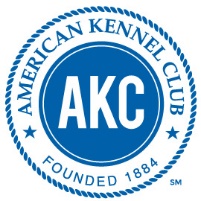 Event numbers:2023212327, 2023212328, 2023212329Permission has been granted by the American Kennel Club for the holding of this event under the American Kennel Club rules and regulations.                                    Gina DiNardo, Secretary		RegularPreferredHeight at WithersHandlers may opt to run their dog in a higher height division.Handlers must run their dog in their proper eligible height.Owners are responsible for entering their dog in the proper height division.8”4”For dogs 11 inches and under at the withers12”8”For dogs 14 inches and under at the withers16”12”For dogs 18 inches and under at the withers20”16”For dogs 22 inches and under at the withers24”20”For dogs over 22 inches at the withers24C”n/aDogs who measure into the 8” through 20” regular jump height divisions may opt to enter the 24-choice height division at their owner’s discretion. Dogs who measure into the 24” regular jump height division may not enter 24-choice.√JobFriSatSunTimerScribeGate StewardRing CrewScribe Sheet RunnerLeash RunnerCourse Builder√ClassMiniMaxiBothExc/Master StdOpen StdNovice StdExc/Master JWWOpen JWWNovice JWWExc/Master FASTOpen FASTNovice FASTOFFICIAL AMERICAN KENNEL CLUB AGILITY ENTRY FORM
Paducah Kennel Club
Event#:   2023212327, 2023212328, 2023212329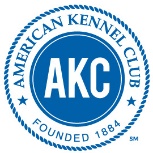 Opens: August 16, 2023     ●       Closes: October 11, 2033OFFICIAL AMERICAN KENNEL CLUB AGILITY ENTRY FORM
Paducah Kennel Club
Event#:   2023212327, 2023212328, 2023212329Opens: August 16, 2023     ●       Closes: October 11, 2033OFFICIAL AMERICAN KENNEL CLUB AGILITY ENTRY FORM
Paducah Kennel Club
Event#:   2023212327, 2023212328, 2023212329Opens: August 16, 2023     ●       Closes: October 11, 2033OFFICIAL AMERICAN KENNEL CLUB AGILITY ENTRY FORM
Paducah Kennel Club
Event#:   2023212327, 2023212328, 2023212329Opens: August 16, 2023     ●       Closes: October 11, 2033OFFICIAL AMERICAN KENNEL CLUB AGILITY ENTRY FORM
Paducah Kennel Club
Event#:   2023212327, 2023212328, 2023212329Opens: August 16, 2023     ●       Closes: October 11, 2033Make checks payable to: PKC              Entry Fee: $25 1st run;  $15 2nd run; $14 addl. runs. 
Mail to:  Jane Mohr, 6811 Burkitt Road, Cane Ridge, TN  37013IMPORTANT: Carefully read instructions before filling out!     ENTRY FEE ENCLOSEDMake checks payable to: PKC              Entry Fee: $25 1st run;  $15 2nd run; $14 addl. runs. 
Mail to:  Jane Mohr, 6811 Burkitt Road, Cane Ridge, TN  37013IMPORTANT: Carefully read instructions before filling out!     ENTRY FEE ENCLOSEDMake checks payable to: PKC              Entry Fee: $25 1st run;  $15 2nd run; $14 addl. runs. 
Mail to:  Jane Mohr, 6811 Burkitt Road, Cane Ridge, TN  37013IMPORTANT: Carefully read instructions before filling out!     ENTRY FEE ENCLOSEDMake checks payable to: PKC              Entry Fee: $25 1st run;  $15 2nd run; $14 addl. runs. 
Mail to:  Jane Mohr, 6811 Burkitt Road, Cane Ridge, TN  37013IMPORTANT: Carefully read instructions before filling out!     ENTRY FEE ENCLOSEDMake checks payable to: PKC              Entry Fee: $25 1st run;  $15 2nd run; $14 addl. runs. 
Mail to:  Jane Mohr, 6811 Burkitt Road, Cane Ridge, TN  37013IMPORTANT: Carefully read instructions before filling out!     ENTRY FEE ENCLOSEDChoose Either Regular OR Preferred ClassesCircle one jump height, and circle class selections :: Only one selection per class (STD, JWW, FAST, T2B)Choose Either Regular OR Preferred ClassesCircle one jump height, and circle class selections :: Only one selection per class (STD, JWW, FAST, T2B)Choose Either Regular OR Preferred ClassesCircle one jump height, and circle class selections :: Only one selection per class (STD, JWW, FAST, T2B)Choose Either Regular OR Preferred ClassesCircle one jump height, and circle class selections :: Only one selection per class (STD, JWW, FAST, T2B)Choose Either Regular OR Preferred ClassesCircle one jump height, and circle class selections :: Only one selection per class (STD, JWW, FAST, T2B)REGULAR Classes           8”     12”     16”     20”    24”     24C”    STD	NovA	NovB     Open   Exc     Master    Premier JWW	NovA	NovB     Open   Exc     Master    Premier FAST	NovA	NovB     Open   Exc     Master   T2B   	T2BREGULAR Classes           8”     12”     16”     20”    24”     24C”    STD	NovA	NovB     Open   Exc     Master    Premier JWW	NovA	NovB     Open   Exc     Master    Premier FAST	NovA	NovB     Open   Exc     Master   T2B   	T2BPREFERRED Classes         4”        8”       12”      16”      20”  STD	NovP   OpenP   ExcP  MasterP  PremierP JWW	NovP  OpenP   ExcP  MasterP PremierP FAST	NovP  OpenP   ExcP  MasterP   T2B   	T2BPPREFERRED Classes         4”        8”       12”      16”      20”  STD	NovP   OpenP   ExcP  MasterP  PremierP JWW	NovP  OpenP   ExcP  MasterP PremierP FAST	NovP  OpenP   ExcP  MasterP   T2B   	T2BPPREFERRED Classes         4”        8”       12”      16”      20”  STD	NovP   OpenP   ExcP  MasterP  PremierP JWW	NovP  OpenP   ExcP  MasterP PremierP FAST	NovP  OpenP   ExcP  MasterP   T2B   	T2BPNon-Regular Classes    International Sweepstakes  □STD  □JWW  
Select:  □14”    □18”   □26”  OR  □ Jump height Same as Regular/PreferredNon-Regular Classes    International Sweepstakes  □STD  □JWW  
Select:  □14”    □18”   □26”  OR  □ Jump height Same as Regular/PreferredNon-Regular Classes    International Sweepstakes  □STD  □JWW  
Select:  □14”    □18”   □26”  OR  □ Jump height Same as Regular/PreferredNon-Regular Classes    International Sweepstakes  □STD  □JWW  
Select:  □14”    □18”   □26”  OR  □ Jump height Same as Regular/PreferredNon-Regular Classes    International Sweepstakes  □STD  □JWW  
Select:  □14”    □18”   □26”  OR  □ Jump height Same as Regular/PreferredThis Dog Needs To Be Measured   □Yes     □No     SEXSEXSEXHEIGHT AT WITHERS HEIGHT AT WITHERS BREED VARIETY VARIETY VARIETY CALL NAMECALL NAMEAKC® NAME (INCLUDE AKC TITLES ONLY) AKC® NAME (INCLUDE AKC TITLES ONLY) AKC® NAME (INCLUDE AKC TITLES ONLY) AKC® NAME (INCLUDE AKC TITLES ONLY) AKC® NAME (INCLUDE AKC TITLES ONLY) AKC® NAME (INCLUDE AKC TITLES ONLY) AKC® NO   □                                Enter Complete Registration # belowILP NO.  □    PAL NO.  □ FOREIGN REG. NO & COUNTRY   □AKC® NO   □                                Enter Complete Registration # belowILP NO.  □    PAL NO.  □ FOREIGN REG. NO & COUNTRY   □AKC® NO   □                                Enter Complete Registration # belowILP NO.  □    PAL NO.  □ FOREIGN REG. NO & COUNTRY   □DATE OF BIRTH DATE OF BIRTH DATE OF BIRTH AKC® NO   □                                Enter Complete Registration # belowILP NO.  □    PAL NO.  □ FOREIGN REG. NO & COUNTRY   □AKC® NO   □                                Enter Complete Registration # belowILP NO.  □    PAL NO.  □ FOREIGN REG. NO & COUNTRY   □AKC® NO   □                                Enter Complete Registration # belowILP NO.  □    PAL NO.  □ FOREIGN REG. NO & COUNTRY   □PLACE OF BIRTH (LIST COUNTRY)PLACE OF BIRTH (LIST COUNTRY)PLACE OF BIRTH (LIST COUNTRY)BREEDER BREEDER BREEDER BREEDER BREEDER BREEDER SIRE SIRE SIRE SIRE SIRE SIRE DAM DAM DAM DAM DAM DAM ACTUAL OWNERS ACTUAL OWNERS ACTUAL OWNERS ACTUAL OWNERS ACTUAL OWNERS ACTUAL OWNERS OWNERS ADDRESS                                                                                                                                                                      new addressOWNERS ADDRESS                                                                                                                                                                      new addressOWNERS ADDRESS                                                                                                                                                                      new addressOWNERS ADDRESS                                                                                                                                                                      new addressOWNERS ADDRESS                                                                                                                                                                      new addressOWNERS ADDRESS                                                                                                                                                                      new addressCITY, STATE  ZIP + 4CITY, STATE  ZIP + 4CITY, STATE  ZIP + 4CITY, STATE  ZIP + 4CITY, STATE  ZIP + 4CITY, STATE  ZIP + 4HANDLER                                                                                                                                              ENTER  JR. HANDLER # if applicableHANDLER                                                                                                                                              ENTER  JR. HANDLER # if applicableHANDLER                                                                                                                                              ENTER  JR. HANDLER # if applicableHANDLER                                                                                                                                              ENTER  JR. HANDLER # if applicableHANDLER                                                                                                                                              ENTER  JR. HANDLER # if applicableHANDLER                                                                                                                                              ENTER  JR. HANDLER # if applicableExhibitor or owner MUST sign on the signature line beneath the instructions.Exhibitor or owner MUST sign on the signature line beneath the instructions.Exhibitor or owner MUST sign on the signature line beneath the instructions.Exhibitor or owner MUST sign on the signature line beneath the instructions.Exhibitor or owner MUST sign on the signature line beneath the instructions.Exhibitor or owner MUST sign on the signature line beneath the instructions.